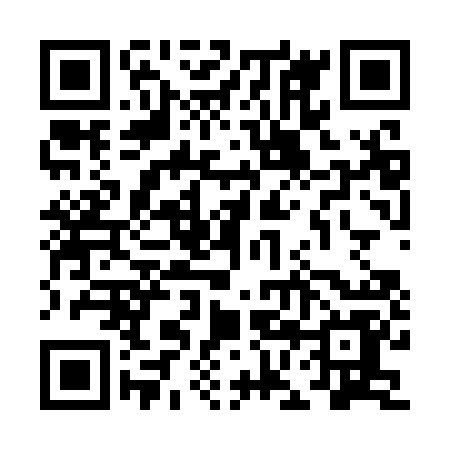 Prayer times for Waidhofen an der Thaya, AustriaWed 1 May 2024 - Fri 31 May 2024High Latitude Method: Angle Based RulePrayer Calculation Method: Muslim World LeagueAsar Calculation Method: ShafiPrayer times provided by https://www.salahtimes.comDateDayFajrSunriseDhuhrAsrMaghribIsha1Wed12:443:2310:573:036:339:032Thu12:433:2110:573:036:359:043Fri12:423:1910:573:046:369:044Sat12:413:1710:573:056:389:055Sun12:403:1510:573:066:409:066Mon12:403:1310:573:066:429:077Tue12:393:1110:573:076:449:078Wed12:383:0910:573:086:459:089Thu12:373:0710:573:096:479:0910Fri12:363:0510:573:096:499:1011Sat12:363:0310:573:106:519:1012Sun12:353:0210:573:116:529:1113Mon12:343:0010:573:116:549:1214Tue12:342:5810:573:126:569:1315Wed12:332:5710:573:136:589:1316Thu12:322:5510:573:146:599:1417Fri12:322:5310:573:147:019:1518Sat12:312:5210:573:157:039:1519Sun12:302:5010:573:157:049:1620Mon12:302:4910:573:167:069:1721Tue12:292:4710:573:177:079:1822Wed12:292:4610:573:177:099:1823Thu12:282:4510:573:187:109:1924Fri12:282:4310:573:197:129:2025Sat12:272:4210:573:197:139:2026Sun12:272:4110:573:207:159:2127Mon12:262:3910:573:207:169:2228Tue12:262:3810:583:217:179:2229Wed12:262:3710:583:217:199:2330Thu12:252:3610:583:227:209:2431Fri12:252:3510:583:227:219:24